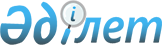 Об установлении ограничительных мероприятий в крестьянском хозяйстве "Сейтқазы" находящегося на участке Централь Карабулакского сельского округа
					
			Утративший силу
			
			
		
					Решение акима Каратальского сельского округа Зайсанского района Восточно-Казахстанской области от 20 февраля 2019 года № 3. Зарегистрировано Департаментом юстиции Восточно-Казахстанской области 21 февраля 2019 года № 5737. Утратило силу решением акима Карабулакского сельского округа Зайсанского района Восточно-Казахстанской области от 13 мая 2019 года № 6
      Сноска. Утратило силу решением акима Карабулакского сельского округа Зайсанского района Восточно-Казахстанской области от 13.05.2019 № 6 (вводится в действие по истечении десяти календарных дней после дня его первого официального опубликования).

      Примечание РЦПИ.

      В тексте документа сохранена пунктуация и орфография оригинала.
      В соответствии с пунктом 3 статьи 37 Закона Республики Казахстан от 23 января 2001 года "О местном государственном управлении и самоуправлении в Республике Казахстан", подпунктом 7) статьи 10-1 Закона Республики Казахстан от 10 июля 2002 года "О ветеринарии", на основании представления главного государственного ветеринарно-санитарного инспектора Зайсанского района от 28 января 2019 года №31, аким Карабулакского сельского округа РЕШИЛ:
      1. Установить ограничительные мероприятия в крестьянском хозяйстве "Сейтқазы" находящегося на участке Централь Карабулакского сельского округа в связи с возникновением бруцеллеза крупного рогатого скота.
      2. Контроль за выполнением данного решения оставляю за собой.
      3. Настоящее решение вводится в действие по истечении десяти календарных дней после дня его первого официального опубликования.
					© 2012. РГП на ПХВ «Институт законодательства и правовой информации Республики Казахстан» Министерства юстиции Республики Казахстан
				
      Аким Карабулакского сельского округа

Д. Бекбаев
